Aanvraagformulier woningruil 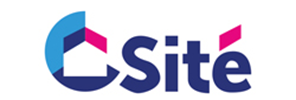 1	Gegevens woningruilaanvrager 1:Naam hoofdaanvrager				     Naam evt. partner/medeaanvrager		     Adres						     Postcode en plaats				     Telefoon 					Thuis       mobiel      Geboortedatum					  e-mail      Inschrijfnummer Thuis in de Achterhoek	     Met hoeveel personen wilt u verhuizen		     Reden woningruilaanvraag			     - Huurt u nu van Sité en gaat u weer bij Sité huren, ga dan naar punt 3.- Huurt u nu van Sité en gaat nu niet meer bij Sité huren, ga dan naar punt 4.- Huurt u nu niet van Sité, maar gaat u bij Sité huren, ga dan naar punt 5.2	Gegevens woningruilaanvrager 2:Naam hoofdaanvrager				     Naam evt. partner/medeaanvrager		     Adres						     Postcode en plaats				     Telefoon 					Thuis       mobiel      Geboortedatum					 e-mail      Inschrijfnummer Thuis inde Achterhoek	     Met hoeveel personen wilt u verhuizen		     Reden woningruilaanvraag			     - Huurt u nu van Sité en gaat u weer bij Sité huren, ga dan naar punt 3.- Huurt u nu van Sité en gaat nu niet meer bij Sité huren, ga dan naar punt 4.- Huurt u nu niet van Sité, maar gaat u bij Sité huren, ga dan naar punt 5.3	Benodigde gegevens (u huurt van Sité en gaat weer van Sité huren)Van alle personen in uw huishouden verzamelt u de volgende gegevens:- Inkomensverklaring of definitieve aanslag 2019 van alle leden van het huishouden behalve kinderen;                             - Een kopie van de loonstrook of uitkeringsspecificatie van de afgelopen 3 maanden; - Indien weekloon van toepassing is, ontvangen wij graag een kopie van de laatste 4 loonstroken;- Een kopie uittreksel van de gemeente met daarop zowel uw huidige als oude woonadres(sen);- Indien u schulden heeft, een afschrift hiervan met bijbehorende betalingsregelingen; - Indien u begeleiding heeft, naam en telefoonnummer instantie en contactpersoon;- Staat u onder bewind? Dan is toestemming van de bewindvoerder een vereiste.4	Benodigde gegevens (u huurt nu van Sité en gaat niet meer van Sité huren)Behalve dit aanvraagformulier hoeft u bij ons geen gegevens aan te leveren.5	Benodigde gegevens (u huurt nu niet van Sité, maar u gaat van Sité huren)Van alle personen in uw huishouden verzamelt u de volgende gegevens:- Inkomensverklaring of definitieve aanslag 2019 van alle leden van het huishouden behalve kinderen;                             - Een kopie van de loonstrook of uitkeringsspecificatie van de afgelopen 3 maanden; - Indien weekloon van toepassing is, ontvangen wij graag een kopie van de laatste 4 loonstroken;- Een kopie uittreksel van de gemeente met daarop zowel uw huidige als oude woonadres(sen);- Indien u schulden heeft, een afschrift hiervan met bijbehorende betalingsregelingen; - Indien u begeleiding heeft, naam en telefoonnummer instantie en contactpersoon;- Een verhuurdersverklaring;- Staat u onder bewind? Dan is toestemming van de bewindvoerder een vereiste.Voorwaarden voor woningruilMet de ondertekening van dit formulier gaat u akkoord met onze voorwaarden voor woningruil. Datum en plaats					Datum en plaats-----------------------------------------------------	--------------------------------------------------Handtekening hoofdaanvrager 1			Handtekening hoofdaanvrager 2----------------------------------------------------- 	----------------------------------------------------Let op: wij nemen uw aanvraag alleen in behandeling als: - 	Het aanvraagformulier door beide partijen volledig is ingevuld en ondertekend;De in te leveren gegevens compleet zijn;U ingeschreven bent als woningzoekende bij Thuis in de Achterhoek.  U kunt het aanvraagformulier met bijlagen naar ons mailen woonmakelaars@swd.nl of in de brievenbus doen bij ons kantoor aan de Hofstraat 47, 7001 JD in Doetinchem, rechts van de schuifdeuren bij onze ingang. 